Utiliser 1 formulaire par boîte et coller le formulaire sur la boîtePour procéder à l’envoi des boîtes, consulter la Procédure d’élimination des documents de documents hautement confidentiels disponible à l’adresse suivante : http://www.archives.umontreal.ca (Gestion de documents > Élimination) IMPORTANT : La boîte ne doit contenir que des documents contenant de l’information hautement confidentielleLa boîte ne doit pas contenir de travaux étudiants ou d’examens complétés, etc.La boîte ne doit pas contenir de journaux, de documentation, de cartables ou de chemises suspenduesTraitement (section réservée à la DAGI)Je, _______________, atteste que ___ boîte(s) ont été remises à la firme responsable de la destruction des documents hautement confidentiels de l’UdeM le :                .  Signature :                                             . 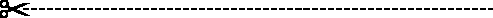 Utiliser 1 formulaire par boîte et coller le formulaire sur la boîtePour procéder à l’envoi des boîtes, consulter la Procédure d’élimination des documents hautement confidentiels disponible à l’adresse suivante : http://www.archives.umontreal.ca (Gestion de documents > Élimination) IMPORTANT : La boîte ne doit contenir que des documents contenant de l’information hautement confidentielleLa boîte ne doit pas contenir de travaux étudiants ou d’examens complétés, etc.La boîte ne doit pas contenir de journaux, de documentation, de cartables ou de chemises suspenduesTraitement (section réservée à la DAGI)Je, _______________, atteste que ___ boîte(s) ont été remises à la firme responsable de la destruction des documents hautement confidentiels de l’UdeM le :                .  Signature :                                             . 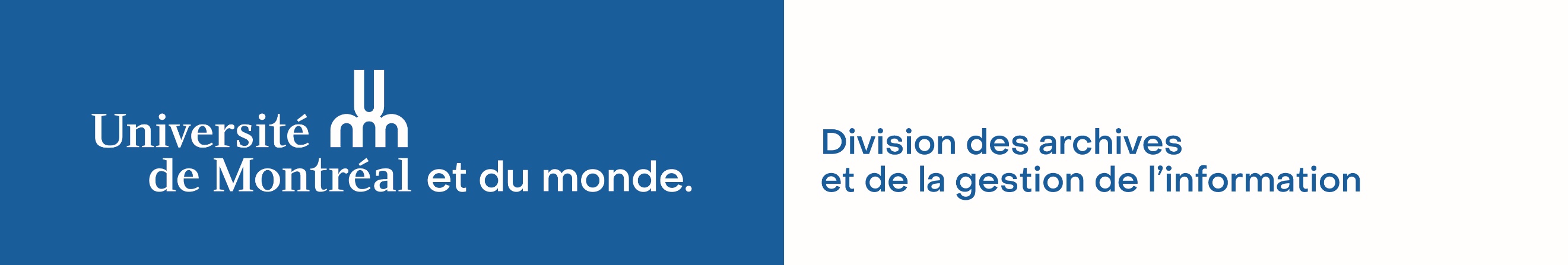 Secrétariat généralÉlimination de documents hautement confidentielsUnité :      Unité :      Gestionnaire responsable :      Tél. :      Type de renseignements hautement confidentiels contenus dans les documents ou dossiers:  Santé physique ou mentale d’une personne 	  Enquête (plagiat, harcèlement, discipline, etc.)  Situation financière (salaire, aide financière, etc.)	  Numéro d’assurance-sociale ou date de naissance  No de carte de paiement ou de chèque personnel	  Documents ayant une valeur hautement stratégique  Dossiers étudiants ou employés contenant un ou plusieurs de ces renseignements Type de renseignements hautement confidentiels contenus dans les documents ou dossiers:  Santé physique ou mentale d’une personne 	  Enquête (plagiat, harcèlement, discipline, etc.)  Situation financière (salaire, aide financière, etc.)	  Numéro d’assurance-sociale ou date de naissance  No de carte de paiement ou de chèque personnel	  Documents ayant une valeur hautement stratégique  Dossiers étudiants ou employés contenant un ou plusieurs de ces renseignements Type de support: Papier               Autres supports (Documents audiovisuels (VHS, …), documents numériques (Cd, Dvd,...)Type de support: Papier               Autres supports (Documents audiovisuels (VHS, …), documents numériques (Cd, Dvd,...)SIGNATURE :(Gestionnaire responsable)Date :      Secrétariat généralÉlimination de documents hautement confidentielsUnité :      Unité :      Gestionnaire responsable :      Gestionnaire responsable :      Type de renseignements hautement confidentiels contenus dans les documents ou dossiers:  Santé physique ou mentale d’une personne 	  Enquête (plagiat, harcèlement, discipline, etc.)  Situation financière (salaire, aide financière, etc.)	  Numéro d’assurance-sociale ou date de naissance  No de carte de paiement ou de chèque personnel	  Documents ayant une valeur hautement stratégique  Dossiers étudiants ou employés contenant un ou plusieurs de ces renseignements Type de renseignements hautement confidentiels contenus dans les documents ou dossiers:  Santé physique ou mentale d’une personne 	  Enquête (plagiat, harcèlement, discipline, etc.)  Situation financière (salaire, aide financière, etc.)	  Numéro d’assurance-sociale ou date de naissance  No de carte de paiement ou de chèque personnel	  Documents ayant une valeur hautement stratégique  Dossiers étudiants ou employés contenant un ou plusieurs de ces renseignements Type de support: Papier               Autres supports (Documents audiovisuels (VHS, …), documents numériques (Cd, Dvd,...)Type de support: Papier               Autres supports (Documents audiovisuels (VHS, …), documents numériques (Cd, Dvd,...)SIGNATURE :(Gestionnaire responsable)Date :      